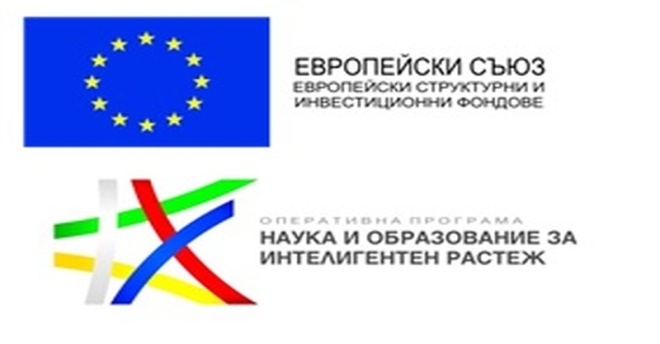 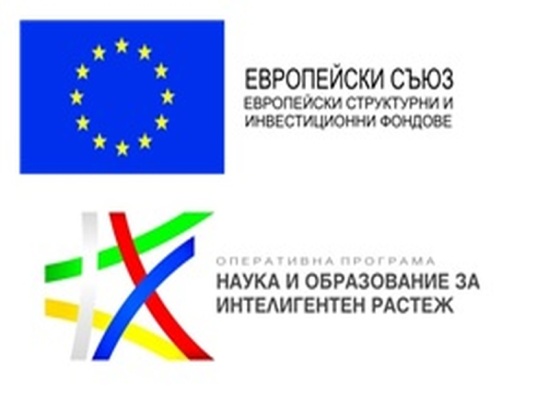 ОСНОВНО УЧИЛИЩЕ „РАЙНО ПОПОВИЧ“ ГР.КАРЛОВО          Бул.“Освобождение“2, тел.0335/96792, e-mail: ou_rpopovich@abv.bg   ПРОЕКТ  BG05M20P001-2.004 "РАЗВИТИЕ НА СПОСОБНОСТИТЕ НА УЧЕНИЦИТЕ И ПОВИШАВАНЕ НА МОТИВАЦИЯТА ИМ ЗА УЧЕНЕ ЧРЕЗ ДЕЙНОСТИ, РАЗВИВАЩИ СПЕЦИФИЧНИ ЗНАНИЯ, УМЕНИЯ И КОМПЕТЕНТНОСТИ (ТВОЯТ ЧАС) – ФАЗА 1 НА ГРУПА ЗА ДОПЪЛНИТЕЛНО ОБУЧЕНИЕ ПО БЪЛГАРСКИ ЕЗИК И ЛИТЕРАТУРА В ІV б КЛАС„Искам да съм грамотен”РЪКОВОДИТЕЛ – ЦВЕТА ТАЧЕВА2017 – 2018 годинаОСНОВНО УЧИЛИЩЕ „РАЙНО ПОПОВИЧ“ ГР.КАРЛОВОБул.“Освобождение“2, тел.0335/96792, e-mail: ou_r_popovich@abv.bgСПИСЪК НА ГРУПА ЗА ДОПЪЛНИТЕЛНО ОБУЧЕНИЕ ПО БЪЛГАРСКИ ЕЗИК И ЛИТЕРАТУРА в ІV б клас  1.	Али   Ангелинов  Янков          2.	Ана Георгиева Лазарова  3.	Антон Ивайлов  Митев  4.	Габриела Славчева Христова  5.	Георги Минков Бойчев  6.   Димитър Петров Петров  7.	Исус Стефанов Тингаров  8.	Събчо Минков Бойчев  9.	Филип Сергеев Асенов10.	Янко Дафинов Янчев